Student 2: Describing DubaiTASK ONE:  https://audioboom.com/boos/1031802-describing-dubai Listen and fill in the gaps on this paper.The second city of the United Arab Emirates is 1.____________. Dubai is situated on the Emirati 2._________________. Dubai is between the sea and the 3.__________________. It is not an island. It is on the 4.____________________. It is a big city with a population of a 5.________________ people. Dubai is famous because it is a 6.__________________ resort. It has many hotels and a long 7._______________ called Jumeriah Beach. Dubai is a 8.__________________. Lots and 9.________________ stop in Dubai.  Now it’s famous for 10._________________. There are 11.__________________ shopping malls such as Mall of the Emirates. Dubai is a 12.__________________ city with many beautiful buildings. Khalifa Tower is the 13.____________________ building in the world. Answer Key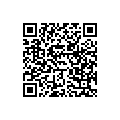 TASK TWO:  Read the description again. Underline Key words. You will tell a friend about Dubai.